Supplemental InformationLiu et al. Selecting closely-linked SNPs based on local epistatic effects for haplotype construction improves power of association mappingSupplemental TablesTable S1. Summary of results for three haplotype-based GWAS approaches.Table S2. Impact of SNPs in perfect LD on GWAS results for data set FT10. For each group of SNPs that were in perfect in LD to each other only a single SNP was considered in SNPLD GWAS. Haplotypes solely differentiated by SNPs in perfect LD to each other were assessed just once in FHLD GWAS. “NA” stands for not applicable. Table S3. Sizes of significant functional haplotypes and regions covered by overlapping significant functional haplotypes determined for data set FT10 by FH GWAS.Table S4. Characteristics of representative functional haplotypes (RH) in two data sets applying FH GWAS.Table S5. Comparisons of the percentages of phenotypic variance (Pv) explained by SNPs analyzed in SNP-based GWAS and significant functional haplotypes detected by FH GWAS using data set FT10.Table S6. Comparisons of FH GWAS characteristics for regions significantly associated with the trait flowering time in two data sets.Table S7. Percentage of functional haplotypes outperforming the most significant SNP of a particular haplotype in nine different simulation scenarios.Supplemental Figures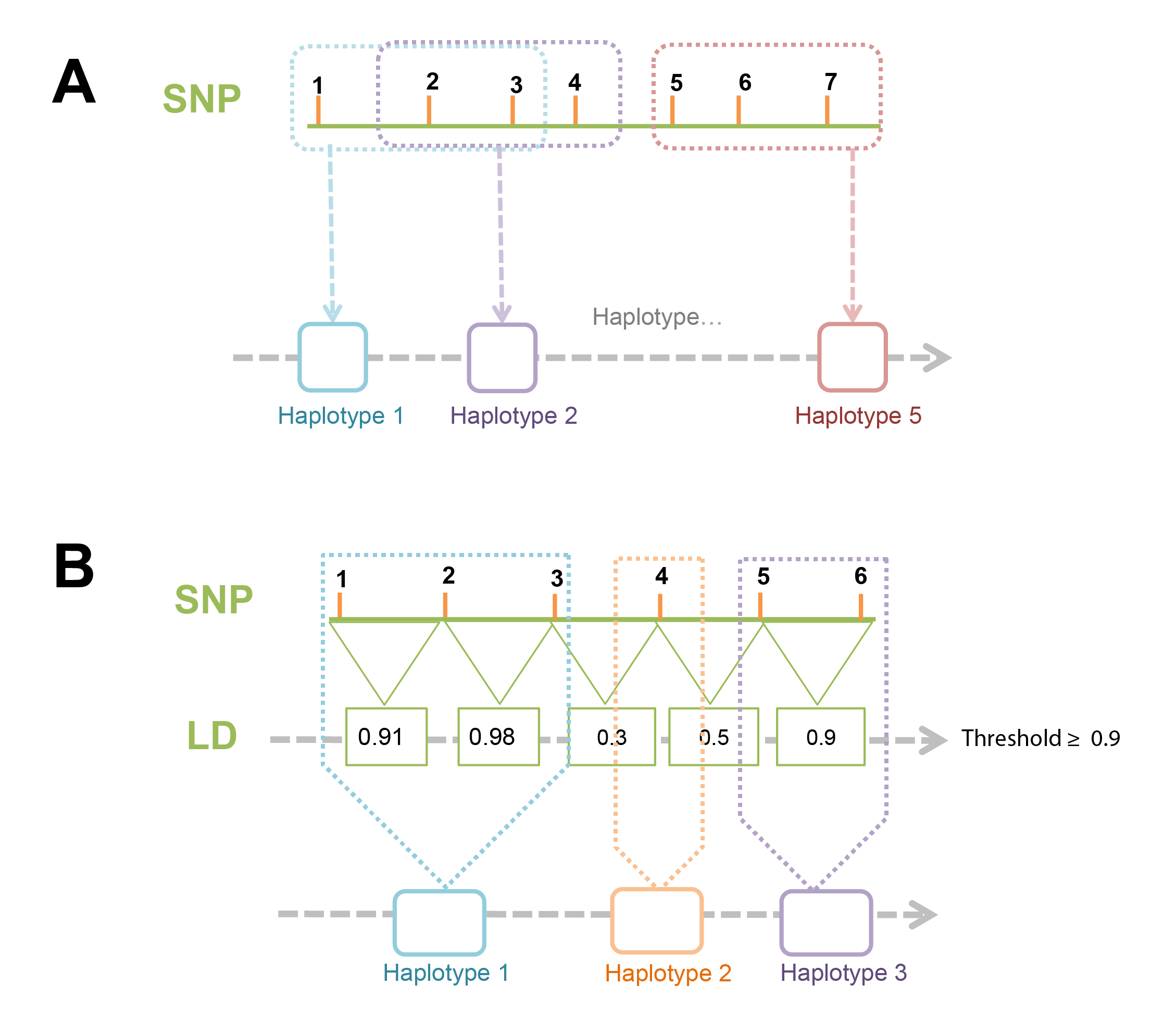 Figure S1. Haplotype construction based on overlapping sliding-windows (A) or linkage disequilibrium (B). Using the sliding window approach consecutive SNPs are grouped into haplotypes based on a fixed window length. Windows are moved along the chromosome according to the step size. In the example shown window and step size corresponded to three and one, respectively. In the LD approach LD between consecutive SNPs is considered for haplotype construction. In all cases in which successive SNPs equal or exceed the LD threshold, they are grouped into a haplotype. SNPs not included into haplotypes were defined as haplotypes with a length of one.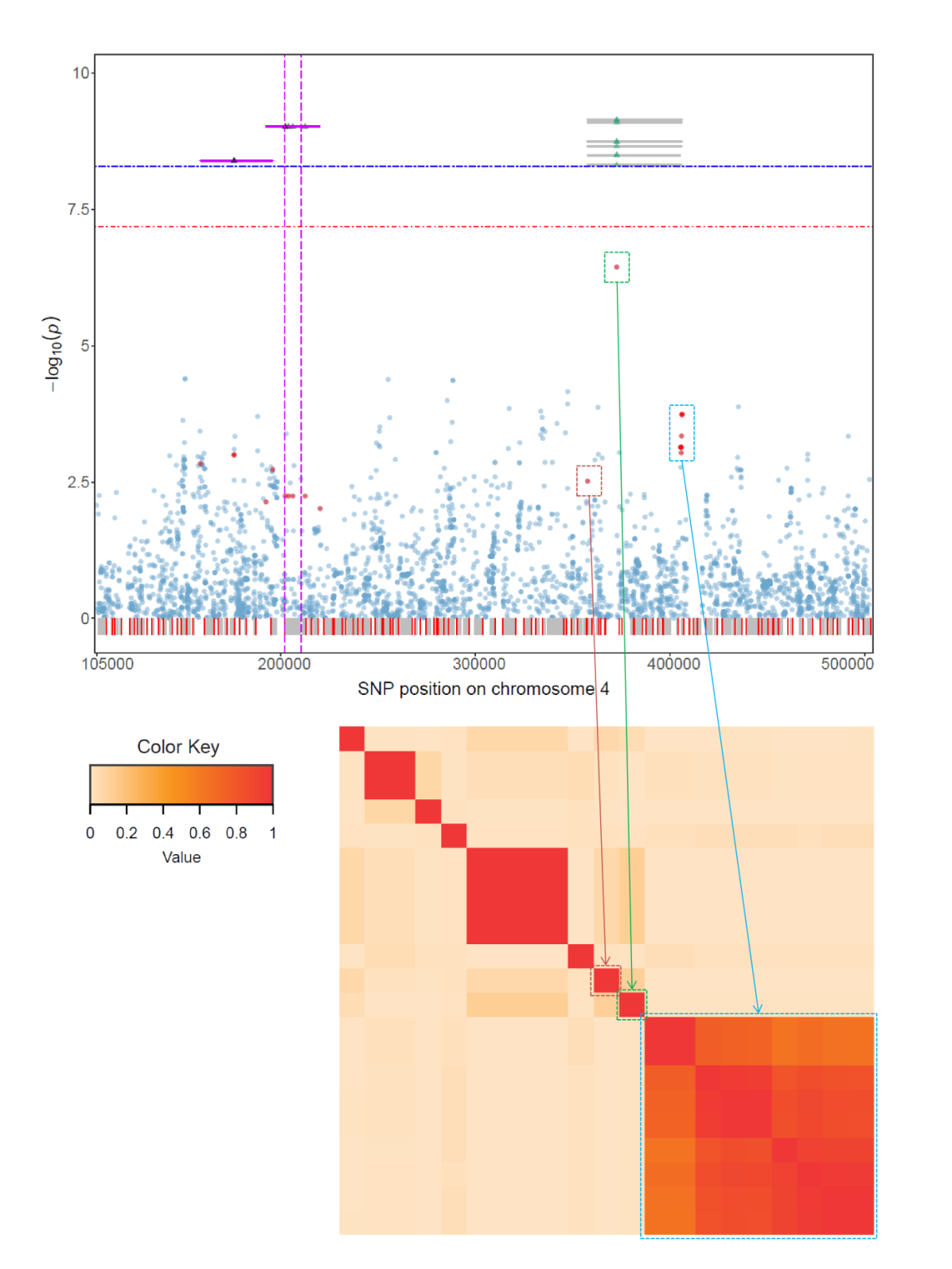 Figure S2. Significant associations for the trait flowering time revealed by FH GWAS in region II of Arabidopsis thaliana chromosome 4 using data set FT0. In the top panel, the region in which overlapping functional haplotypes were found is displayed together with the position of the candidate gene as described in Figure 2. The bottom panel shows an LD heat map plot for those SNPs that made up the significant haplotypes. The color key for the LD as measured by the r2 statistic is shown on the left.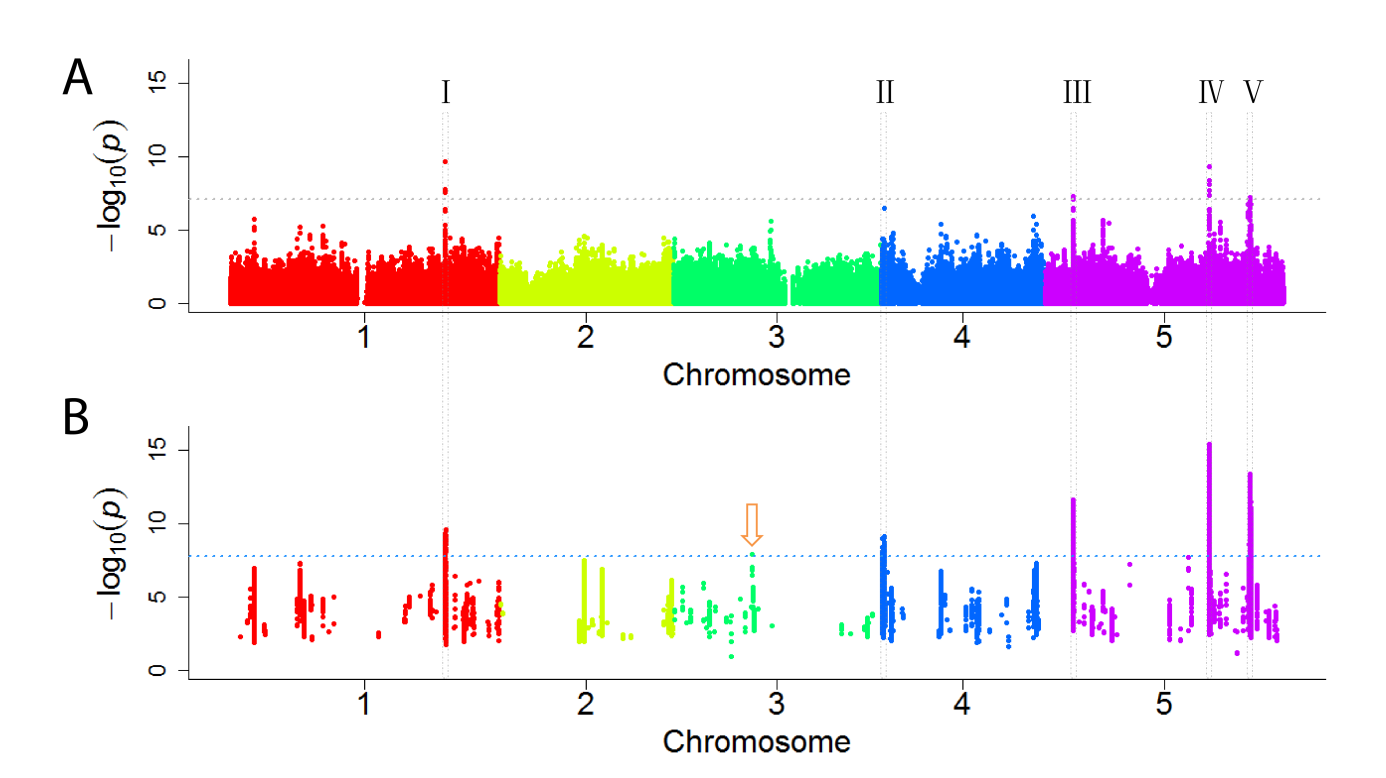 Figure S3. Manhattan plots illustrating the results of SNPLD GWAS and FHLD GWAS for data set FT10. For each group of SNPs that were in perfect in LD to each other only a single SNP was considered in SNPLD GWAS (A). Haplotypes solely differentiated by SNPs in perfect LD to each other were assessed just once in FHLD GWAS (B). Positions of SNPs or haplotypes on the five chromosomes are shown on the x axis relative to their -log10(P) values on the y axis. In panel (A) the horizontal dotted grey line corresponds to the thresholds after Bonferroni correction for multiple testing (Dunn 1961) (P < 0.05). The threshold shown as a dotted pale blue line in panel (B) was adjusted after Bonferroni correction for multiple testing by taking into account the pre-testing procedure for single SNP main and epistatic effects implemented in the functional haplotype approach. The five regions in which significant associations had been identified in FH GWAS are marked by stippled lines to ease a comparison with the results shown in Figure 2. The arrow indicates a significant association that was identified in FHLD GWAS but not FH GWAS.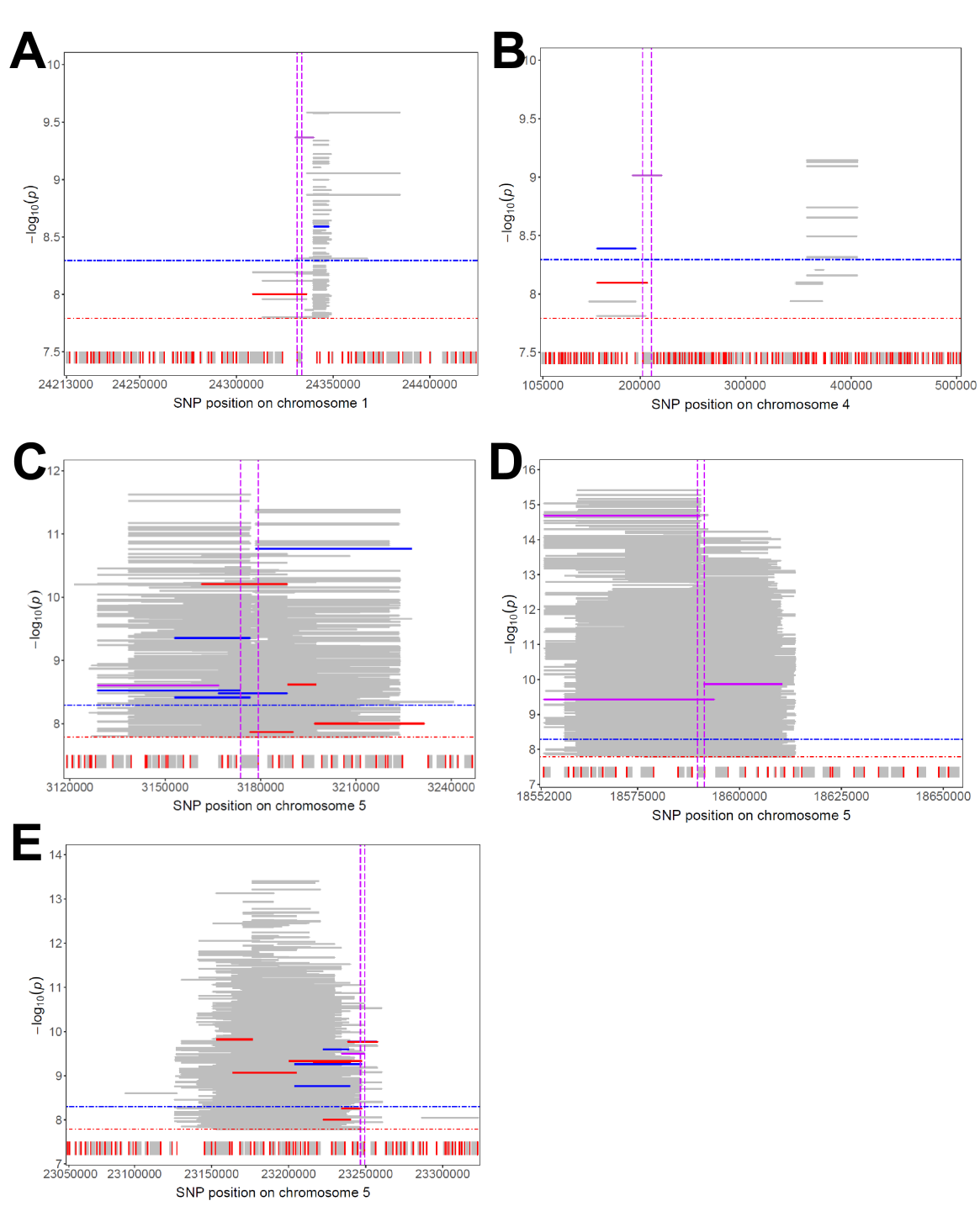 Figure S4. Significant associations for the trait flowering time revealed by FH GWAS for data set FT10. Significant functional haplotypes in regions I, II, III, IV and V are illustrated in panels (A)-(E), respectively. The significance thresholds for FH GWAS and FHLD GWAS are shown as blue and red horizontal stippled lines, respectively. Extent of haplotypes are shown as lines relative to the SNP positions on the x axis. The -log10(P) values of the functional haplotypes are displayed on the y axis. Representative haplotypes determined for FH GWAS and FHLD GWAS are shown as blue and red lines, respectively and those that were in common between FH GWAS and FHLD GWAS are displayed as pink lines. Coding regions of genes are represented as grey boxes, red lines indicate 5’-regions of genes. Vertical pink dashed lines delimit the position of the candidate genes.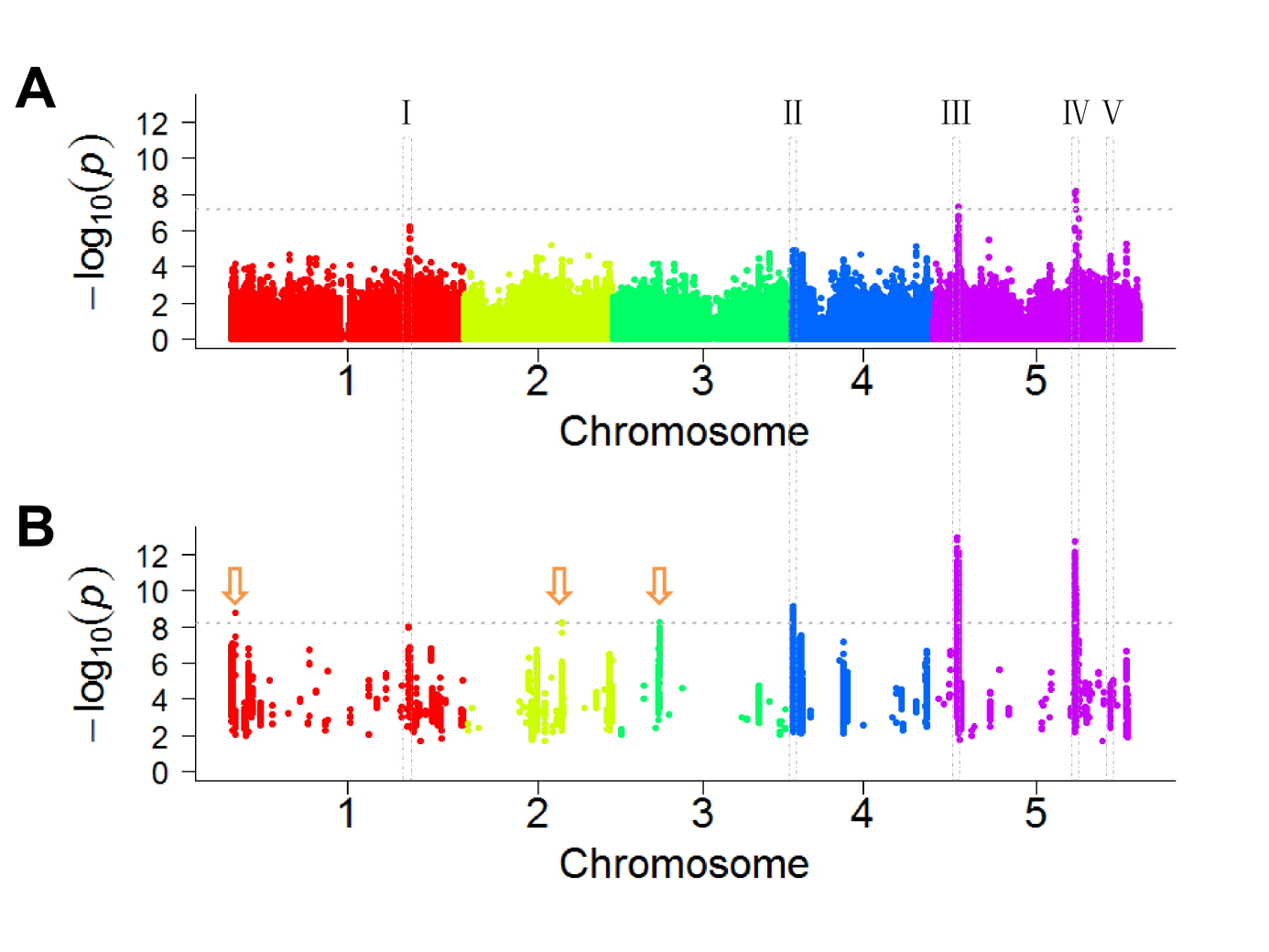 Figure S5. Association mapping results using SNP-based and FH GWAS using data set FT16. Panels (A) and (B) show Manhattan plots for GWAS using single SNPs and functional haplotypes, respectively. Positions of SNPs (A) or haplotypes (B) on the five chromosomes are shown on the x axis relative to their -log10(P) values on the y axis. The horizontal dotted grey line in panel (A) represents the significance threshold (-log(P) = 7.18) after Bonferroni correction for multiple testing (P < 0.05). For the results of FH GWAS (B) a more stringent significance threshold (--log(P) = 8.21) is indicated to adjust for the pre-testing procedure for single SNP main and epistatic effects. The five regions in which significant associations had been identified for plants cultivated at 10°C are marked by stippled lines to ease a comparison with the results shown in Figure 2. Arrows indicate significant associations that were only identified in data set FT16.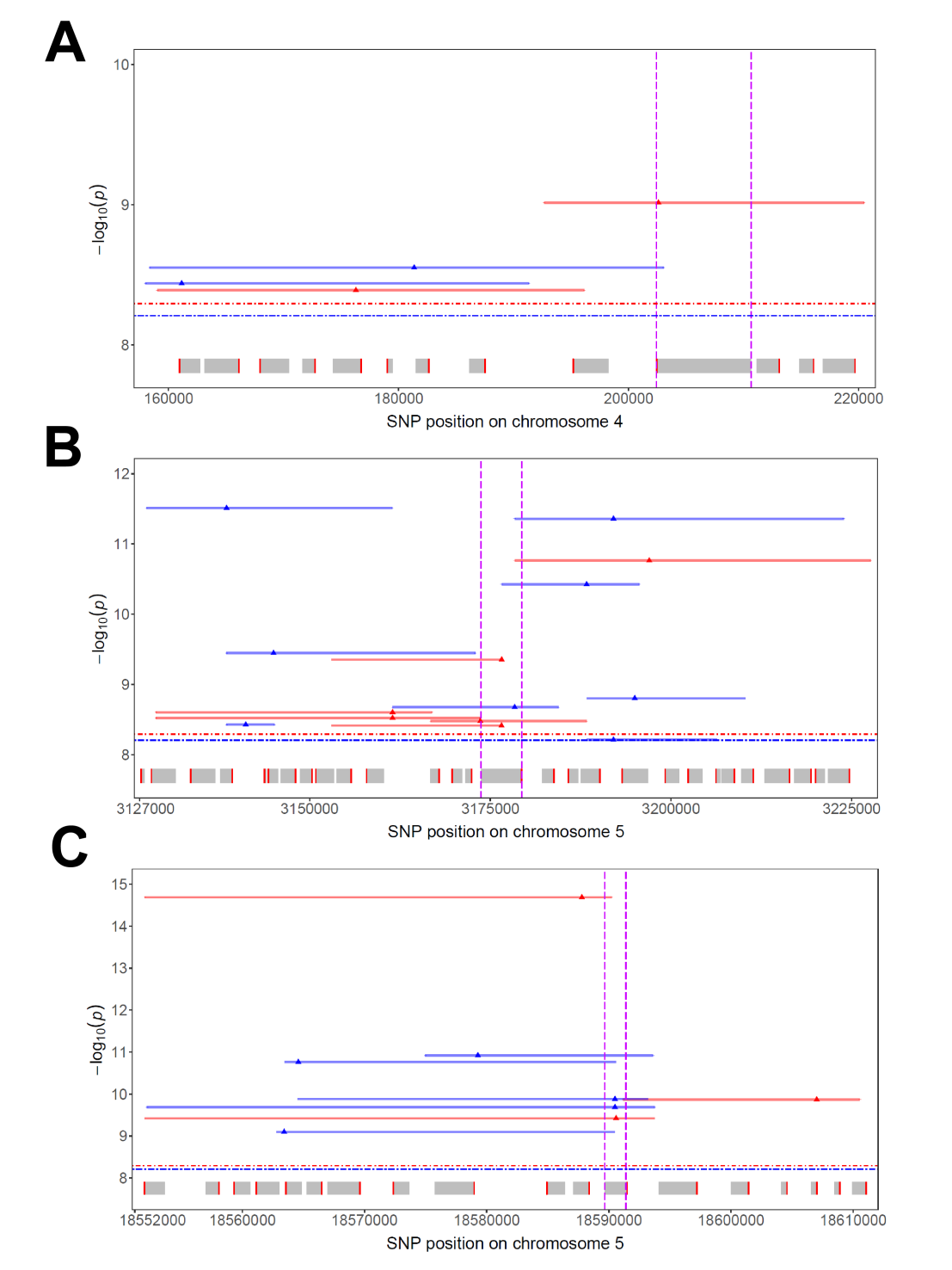 Figure S6. Comparison of representative significant functional haplotypes (RH) associated with the trait flowering time in two different data sets. Representative significant functional haplotypes in regions II, III and IV are illustrated in panels (A), (B) and (C), respectively. RHs that had been identified in data sets FT10 and FT16 are shown as red and blue lines, respectively. Triangles indicate SNP positions. SNP positions are displayed on the x axis relative to -log10(P) values of the RHs on the y axis. The significance thresholds for FH GWAS are shown as red and blue horizontal stippled lines for data sets FT10 and FT16, respectively. Grey boxes represent the coding regions of genes and red lines indicate 5’-regions of genes. Candidate genes are marked by two vertical pink dashed lines.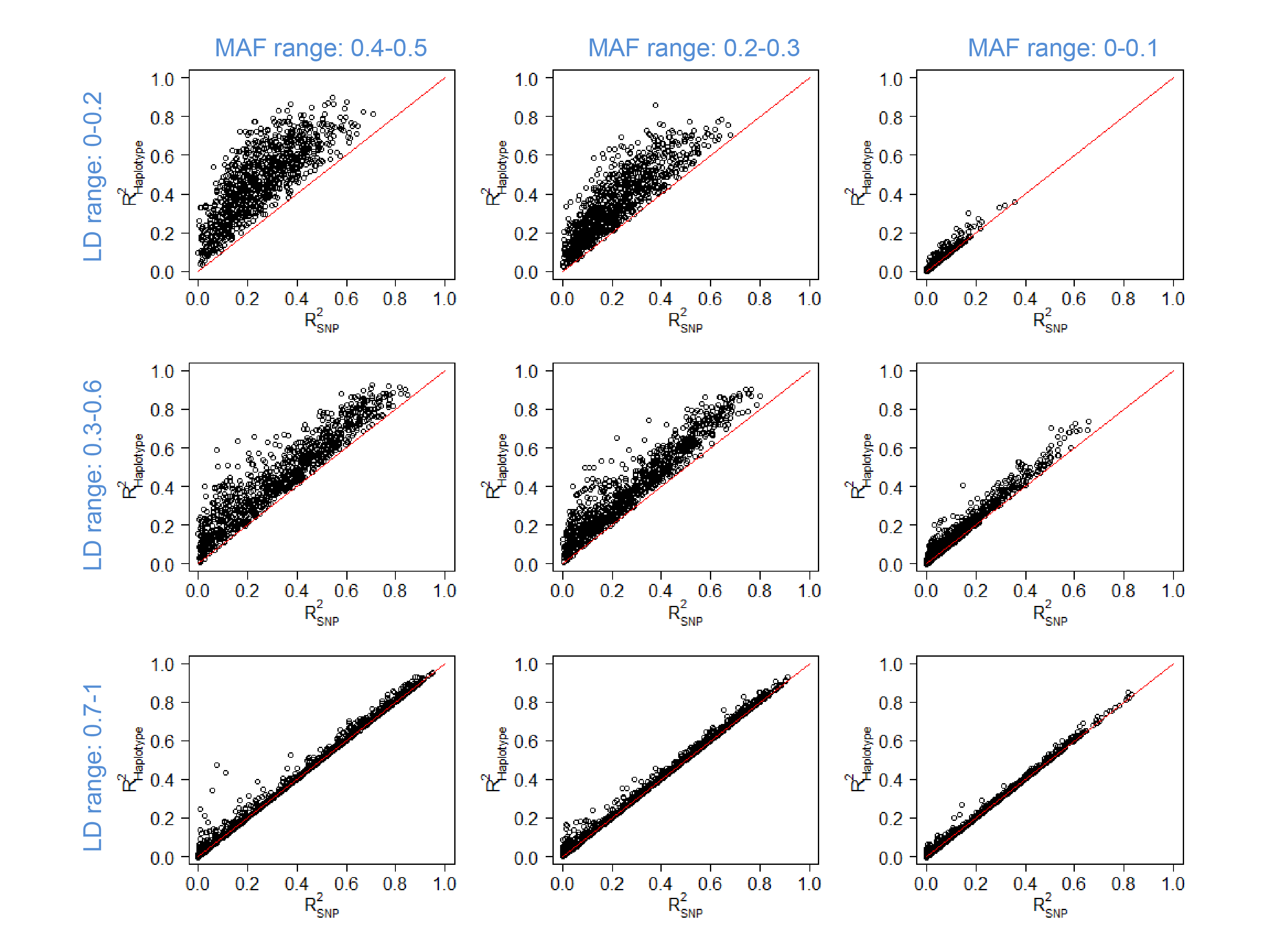 Figure S7. Proportions of phenotypic variance explained by functional haplotypes in nine different simulation scenarios. For each haplotype the R2 value represented on the y axis is plotted relative to the highest adjusted R2 value that was observed for a SNP of this particular haplotype on the x axis. Plots are arranged in order of decreasing MAF range and increasing LD range.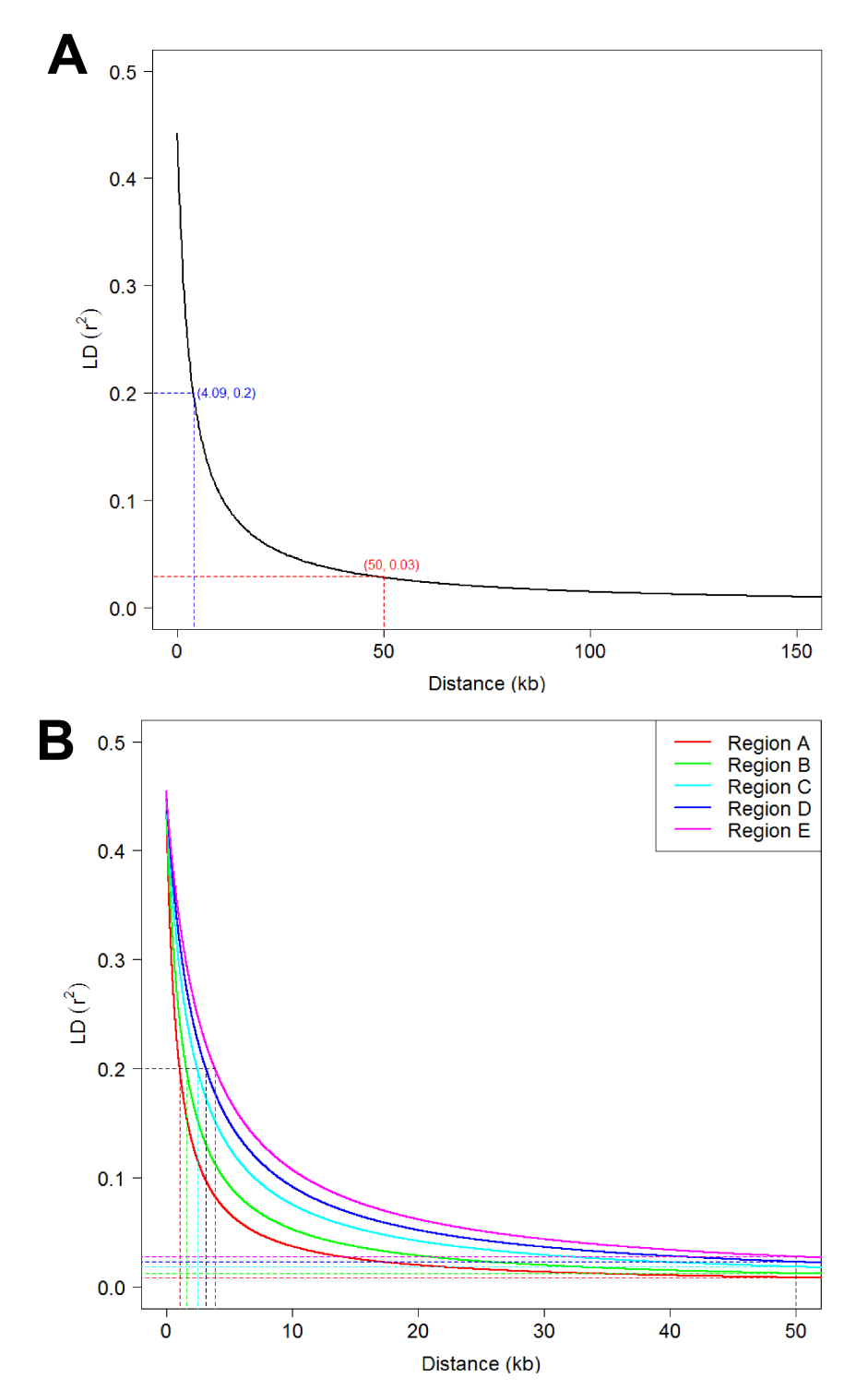 Figure S8. Decay of linkage disequilibrium in the population of data set FT10. Panel (A) shows the genome-wide decay based on 756,005 biallelic SNPs and panel (B) illustrates the LD decay in the five chromosome regions in which candidate genes were identified. LD had decayed at 50 kb to 0.008, 0.012, 0.018, 0.023 and 0.028 in regions I, II, III, IV and V, respectively. Data setFT10FT10FT10FT16GWAS approachSWHLDHFHFHNumber of candidate SNPs756005756005102149661Number of SNPs grouped in haplotypes75600575600537903265Total number of haplotypes75599553355115752681187Phaplotype < PSNP1221943414512623872606PSNP < Phaplotype63380163367312888581GWAS approachSNPSNPLDFHFHLDNo of SNPs for GWAS 756005576544756005576544No of candidate SNPsNANA102147607No of SNPs grouped in haplotypesNANA37902753No of haplotye combinationsNANA89322652460933No of funtional haplotyesNANA15725644759Significance threshold (-log10P)7.187.068.297.79No of significant associations in region I4471183No of representative significant associations in region INANA22No of significant associations in region II001528No of representative significant associations in region IINANA22No of significant associations in region III127011099No of representative significant associations in region IIINANA65No of significant associations in region IV551903024779No of representative significant associations in region IVNANA33No of significant associations in region V1149526240No of representative significant associations in region VNANA58No of significant associations in region on chr. 30001Total number of significant associations11122476932330Minimum size of functional haplotypesMedian size of functional haplotypesMean size of functional haplotypesMaximum size of functional haplotypesSize of region spanned by overlapping significant haplotypesRegion I3925812510552.734828154329Region II278364782841291.404854261460/48542 Region III54593796434309.5849986119318Region IV26831939026223.994934161723Region V190326914.531940.2949999167210Data setNo of RHMininimum size of RHMaximum size of RHSize of region in which RH were found Start position of regionEnd position of regionRegion IFT10 278139646174262433035724347783Region IIFT10 2278363713461460159026220486Region IIFT16 2333514468245055157993203048Region IIIFT10 621577492659891731287173227634Region IIIFT16 86627455479649131274253223916Region IVFT10 31939441732585381855201718610555Region IVFT16 51865041555415551855219418593749Region VFT10 51477443889531822320376223256944SNPsSignificant functional haplotypesSignificant functional haplotypesSignificant functional haplotypesSignificant functional haplotypesRepresentative significant functional haplotypesRepresentative significant functional haplotypesPvMaximumMinimumMedianMeanMaximumMinimumMaximumRegion I12.9510.7213.3512.7915.3715.0415.34Region II14.348.088.8411.6618.3115.0018.31Region III19.965.7513.9418.2029.9320.1828.99Region IV23.2817.2729.8128.8239.2325.2139.23Region V14.741.5812.3912.3726.1013.4126.10No of associations in data set FT10No of associations in data set FT16No of identical associations in both data setsRegion IICandidate SNPs300302151SNPs in the functional haplotypes268261123SNPs in the significant functional haplotypes21231SNPs in the representative haplotypes660Functional haplotypes37546138209Significant functional haplotypes15200Representative functional haplotypes220Region IIICandidate SNPs134200113SNPs in the functional haplotypes130200111SNPs in the significant functional haplotypes11416388SNPs in the representative haplotypes13174Functional haplotypes7700366812687Significant functional haplotypes7013404307Representative functional haplotypes680Region IVCandidate SNPs206162126SNPs in the functional haplotypes204162124SNPs in the significant functional haplotypes17811287SNPs in the representative haplotypes8132Functional haplotypes5641114616710Significant functional haplotypes19030116126Representative functional haplotypes350TotalCandidate SNPs640664390SNPs in the functional haplotypes602623358SNPs in the significant functional haplotypes313298176SNPs in the representative haplotypes27366Functional haplotypes67865574353606Significant functional haplotypes197464585333Representative functional haplotypes11150MAF range: 0.4-0.5MAF range: 0.2-0.3MAF range: 0-0.1LD range: 0-0.299.6097.2029.40LD range: 0.3-0.697.8896.1872.50LD range: 0.7-143.3942.4234.40